
Flandria – logistyczne okno na świat18 Marca 2015r., GdańskOśrodek Kultury Morskiej   -  ul. Tokarska 21-25, FORMULARZ ZGŁOSZENIOWYProszę o odesłanie e-mailem do: Flanders Investment & Trade Warszawae-mail: warsaw@fitagency.comTAK, zgłaszam chęć udziału w seminarium biznesowym:Wypełnienie formularza jest jednocześnie wyrażeniem zgody na przetwarzanie danych osobowych w celu organizacji seminarium biznesowego „Flandria – logistyczne okno na świat”, zgodnie z Ustawą z dn. 29 sierpnia 1997 r. o ochronie danych osobowych (Dz. U. z 2002 r. Nr 101, poz. 926 z późniejszymi zmianami).ORGANIZATOR:                                                                                                                                              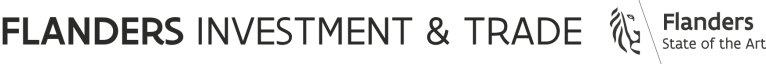 PARTNERZY WYDARZENIA:                               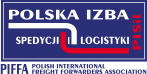 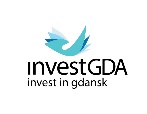 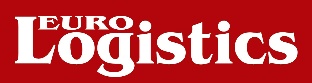 Imię i Nazwisko:Stanowisko:Frima:Adres:Telefon:Faks:E-mail:www:Krótka informacja o działalności firmy:Posiadamy biuro/oddział za granicą: (prosimy zaznaczyć)□ TAK□ NIEW strategii firmy jest ekspancja zagraniczna: (prosimy zaznaczyć)□ TAK□ NIEBiorę również udział w:□ Koncercie□ Przyjęciu